Y	R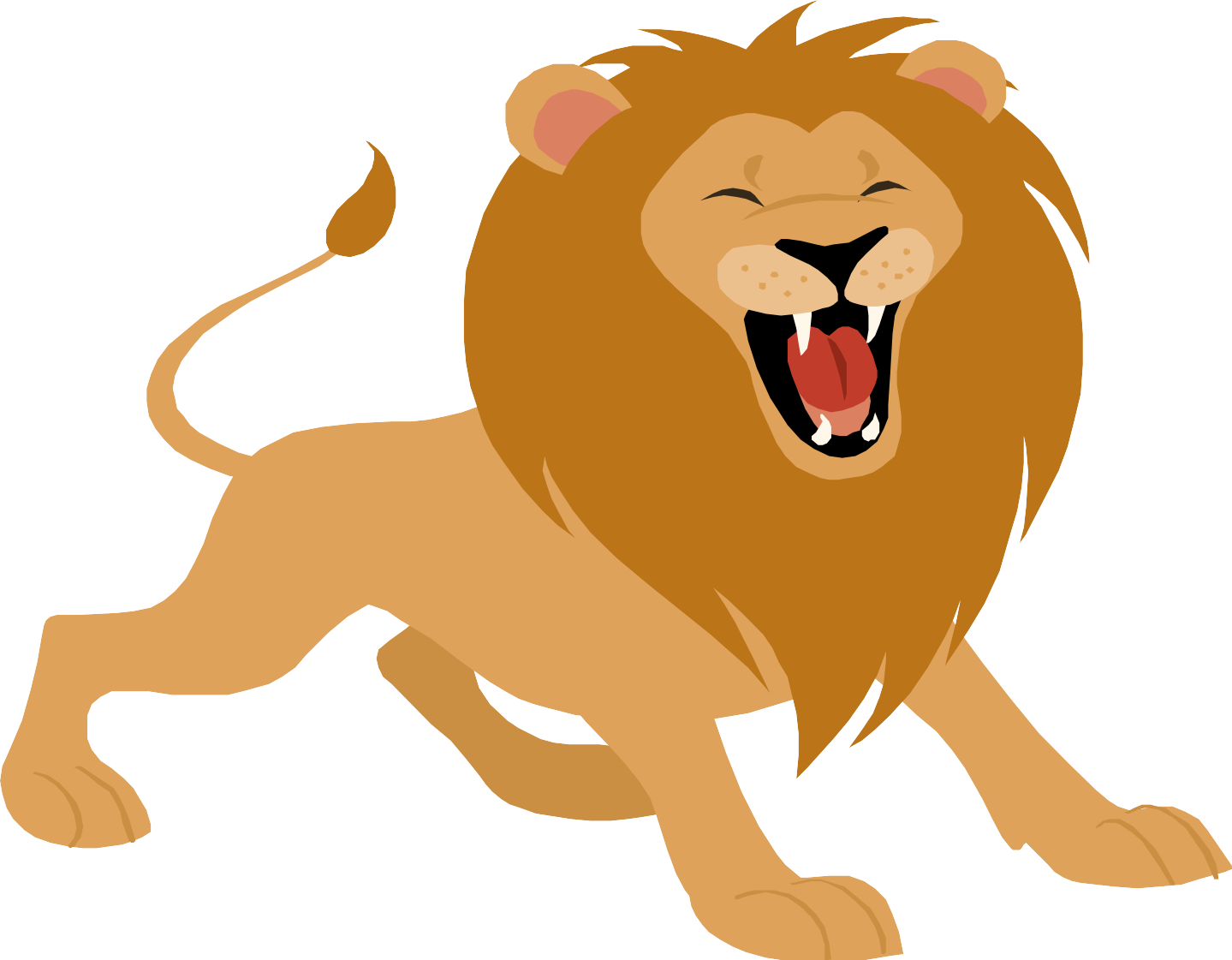 Awarded To[Child’s Full Name]forPerfect AttendanceSignature	Date